Statement by H.E. Amadeu da Conceição, Permanent Representative of the Republic of Mozambique to the United Nations Office in Geneva and other International Organizations, at the 36th Session of the UPR Working Group on Liberia  Geneva, 2nd November 2020(1:20 mnts)Madam President,We welcome and thank the distinguished delegation of Liberia for the submission of their country’s comprehensive report to the third cycle of the UPR.Liberia should be commended for her efforts in the implementation of the recommendations the country has accepted in the second cycle of UPR. We have taken note, with appreciation, of the advancements Liberia registered in the realization of its Pro – poor Agenda for Development and Prosperity, in the context of the country’s Vision 2030 Agenda Framework. Even though the moratorium on the death penalty is in force, we recommend Liberia to consider abolishing it, in line with the relevant Optional Protocol to the Covenant on the Civil and Political Rights. Furthermore, we recommend Liberia to speed up, to the extent possible, the signature and ratification of international human rights instruments. To conclude, Madam President, we wish Liberia every success in the present UPR exercise. We thank you, Madam President!PERMANENT MISSION OF THEREPUBLIC OF MOZAMBIQUETO THE UNITED NATIONS OFFICEGENEVA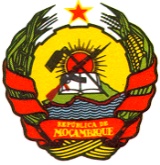 MISSÃO PERMANENTE DAREPÚBLICA DE MOÇAMBIQUEJUNTO DAS NAÇÕES UNIDASGENEBRA